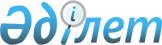 О внесении изменений и дополнений в некоторые законодательные акты Республики Казахстан по вопросам государственной статистики и налогообложенияЗакон Республики Казахстан от 19 марта 2010 года № 258-IV

      Статья 1. Внести изменения и дополнения в следующие законодательные акты Республики Казахстан:

      1. В Гражданский кодекс Республики Казахстан (Особенная часть) от 1 июля 1999 года (Ведомости Парламента Республики Казахстан, 1999 г., № 16-17, ст. 642; № 23, ст. 929; 2000 г., № 3-4, ст. 66; № 10, ст. 244; № 22, ст. 408; 2001 г., № 23, ст. 309; № 24, ст. 338; 2002 г., № 10, ст. 102; 2003 г., № 1-2, ст. 7; № 4, ст. 25; № 11, ст. 56; № 14, ст. 103; № 15, ст. 138, 139; 2004 г., № 3-4, ст. 16; № 5, ст. 25; № 6, ст. 42; № 16, ст. 91; № 23, ст. 142; 2005 г., № 21-22, ст. 87; № 23, ст. 104; 2006 г., № 4, ст. 24, 25; № 8, ст. 45; № 11, ст. 55; № 13, ст. 85; 2007 г., № 3, ст. 21; № 4, ст. 28; № 5-6, ст. 37; № 8, ст. 52; № 9, ст. 67; № 12, ст. 88; 2009 г., № 2-3, ст. 16; № 9-10, ст. 48; № 17, ст. 81; № 19, ст. 88; Закон Республики Казахстан от 30 декабря 2009 года "О внесении изменений и дополнений в некоторые законодательные акты Республики Казахстан по вопросам обязательного и взаимного страхования, налогообложения", опубликованный в газетах "Егемен Қазақстан" и "Казахстанская правда" 9 февраля 2010 г.; Закон Республики Казахстан от 5 февраля 2010 года "О внесении изменений и дополнений в некоторые законодательные акты Республики Казахстан по вопросам иммунитета государства и его собственности, совершенствования деятельности третейских судов и международного коммерческого арбитража", опубликованный в газетах "Егемен Қазақстан" 13 февраля 2010 г. и "Казахстанская правда" 18 февраля 2010 г.):



      в пункте 3 статьи 1017 слова "качестве государственной статистической отчетности и др." заменить словами "статистической форме и другие".

      2. В Кодекс Республики Казахстан об административных правонарушениях от 30 января 2001 года (Ведомости Парламента Республики Казахстан, 2001 г., № 5-6, ст. 24; № 17-18, ст. 241; № 21-22, ст. 281; 2002 г., № 4, ст. 33; № 17, ст. 155; 2003 г., № 1-2, ст. 3; № 4, ст. 25; № 5, ст. 30; № 11, ст. 56, 64, 68; № 14, ст. 109; № 15, ст. 122, 139; № 18, ст. 142; № 21-22, ст. 160; № 23, ст. 171; 2004 г., № 6, ст. 42; № 10, ст. 55; № 15, ст. 86; № 17, ст. 97; № 23, ст. 139, 140; № 24, ст. 153; 2005 г., № 5, ст. 5; № 7-8, ст. 19; № 9, ст. 26; № 13, ст. 53; № 14, ст. 58; № 17-18, ст. 72; № 21-22, ст. 86, 87; № 23, ст. 104; 2006 г., № 1, ст. 5; № 2, ст. 19, 20; № 3, ст. 22; № 5-6, ст. 31; № 8, ст. 45; № 10, ст. 52; № 11, ст. 55; № 12, ст. 72, 77; № 13, ст. 85, 86; № 15, ст. 92, 95; № 16, ст. 98, 102; № 23, ст. 141; 2007 г., № 1, ст. 4; № 2, ст. 16, 18; № 3, ст. 20, 23; № 4, ст. 28, 33; № 5-6, ст. 40; № 9, ст. 67; № 10, ст. 69; № 12, ст. 88; № 13, ст. 99; № 15, ст. 106; № 16, ст. 131; № 17, ст. 136, 139, 140; № 18, ст. 143, 144; № 19, ст. 146, 147; № 20, ст. 152; № 24, ст. 180; 2008 г., № 6-7, ст. 27; № 12, ст. 48, 51; № 13-14, ст. 54, 57, 58; № 15-16, ст. 62; № 20, ст. 88; № 21, ст. 97; № 23, ст. 114; № 24, ст. 126, 128, 129; 2009 г., № 2-3, ст. 7, 21; № 9-10, ст. 47, 48; № 13-14, ст. 62, 63; № 15-16, ст. 70, 72, 73, 74, 75, 76; № 17, ст. 79, 80, 82; № 18, ст. 84, 86; № 19, ст. 88; № 23, ст. 97, 115, 117; Закон Республики Казахстан от 7 декабря 2009 года "О внесении изменений и дополнений в некоторые законодательные акты Республики Казахстан по вопросам защиты прав граждан на неприкосновенность частной жизни", опубликованный в газетах "Егемен Қазақстан" и "Казахстанская правда" 15 декабря 2009 г.; Закон Республики Казахстан от 7 декабря 2009 года "О внесении изменений и дополнений в некоторые законодательные акты Республики Казахстан по вопросам дальнейшего усиления борьбы с коррупцией", опубликованный в газетах "Егемен Қазақстан" и "Казахстанская правда" 15 декабря 2009 г.; Закон Республики Казахстан от 8 декабря 2009 года "О внесении изменений и дополнений в некоторые законодательные акты Республики Казахстан по вопросам пресечения лжепредпринимательства", опубликованный в газетах "Егемен Қазақстан" и "Казахстанская правда" 15 декабря 2009 г.; Закон Республики Казахстан от 11 декабря 2009 года "О внесении изменений и дополнений в некоторые законодательные акты Республики Казахстан по вопросам продовольственной безопасности", опубликованный в газетах "Егемен Қазақстан" 25 декабря 2009 г. и "Казахстанская правда" 23 декабря 2009 г.; Закон Республики Казахстан от 11 декабря 2009 года "О внесении изменений и дополнений в некоторые законодательные акты Республики Казахстан по вопросам обеспечения квалифицированной юридической помощью", опубликованный в газетах "Егемен Қазақстан" 22 декабря 2009 г. и "Казахстанская правда" 23 декабря 2009 г.; Закон Республики Казахстан от 29 декабря 2009 года "О внесении изменений и дополнений в некоторые законодательные акты Республики Казахстан по вопросам казахстанского содержания", опубликованный в газетах "Егемен Қазақстан" и "Казахстанская правда" 12 января 2010 г.; Закон Республики Казахстан от 30 декабря 2009 года "О внесении изменений и дополнений в некоторые законодательные акты Республики Казахстан по вопросам обязательного и взаимного страхования, налогообложения", опубликованный в газетах "Егемен Қазақстан" и "Казахстанская правда" 9 февраля 2010 г.; Закон Республики Казахстан от 6 января 2010 года "О внесении изменений и дополнений в некоторые законодательные акты Республики Казахстан по вопросам таможенного дела", опубликованный в газетах "Егемен Қазақстан" и "Казахстанская правда" 16 января 2010 г.; Закон Республики Казахстан от 20 января 2010 года "О внесении изменений и дополнений в некоторые законодательные акты Республики Казахстан по вопросам судебно-экспертной деятельности", опубликованный в газетах "Егемен Қазақстан" и "Казахстанская правда" 3 февраля 2010 г.; Закон Республики Казахстан от 21 января 2010 года "О внесении изменений и дополнений в некоторые законодательные акты Республики Казахстан по вопросам рыбного хозяйства", опубликованный в газетах "Егемен Қазақстан" и "Казахстанская правда" 6 февраля 2010 г.):



      1) в абзаце третьем части первой статьи 179 слова "органам государственной статистики" заменить словами "уполномоченному органу в области государственной статистики";



      2) абзац первый части первой статьи 356 после слова "статистических" дополнить словами "(за исключением первичных статистических данных)";



      3) в статье 381:



      в заголовке слова "статистической отчетности" заменить словами "первичных статистических данных";



      часть первую изложить в следующей редакции:

      "1. Несвоевременное представление, представление недостоверных первичных статистических данных в соответствующие органы государственной статистики -

      влекут предупреждение на физических и юридических лиц.";

      в абзаце первом части второй слова "государственной статистической отчетности в соответствующие статистические органы" заменить словами "первичных статистических данных в соответствующие органы государственной статистики";



      4) дополнить статьей 381-2 следующего содержания:

      "Статья 381-2. Нарушение порядка представления

                     административных данных

      1. Несвоевременное представление, представление недостоверных административных данных уполномоченному органу в области государственной статистики -

      влекут предупреждение на должностных лиц административных источников.

      2. Непредставление административных данных уполномоченному органу в области государственной статистики, а также действия, предусмотренные частью первой настоящей статьи, совершенные повторно в течение года после наложения административного взыскания, -

      влекут штраф на должностных лиц административных источников в размере семи месячных расчетных показателей.";



      5) в статье 382:



      в заголовке слово "государственных" исключить;

      внесено изменение в текст на казахском языке, текст на русском языке не изменяется;



      6) статьи 383 и 384 изложить в следующей редакции:

      "Статья 383. Утрата, продажа, передача или иное незаконное

                   разглашение первичных статистических данных,

                   статистической информации и (или) баз данных

                   должностным лицом

      Утрата, продажа, передача или иное незаконное разглашение первичных статистических данных, статистической информации и (или) баз данных, позволяющих идентифицировать респондента, должностным лицом органов государственной статистики, если эти действия не содержат признаков уголовно наказуемого деяния, -

      влекут штраф в размере до десяти месячных расчетных показателей.      Статья 384. Сбор первичных статистических данных по

                  неутвержденной статистической форме

      Сбор первичных статистических данных по неутвержденной статистической форме -

      влечет предупреждение или штраф на должностных лиц в размере до десяти месячных расчетных показателей.";



      7) дополнить статьей 384-1 следующего содержания:

      "Статья 384-1. Сбор административных данных по несогласованной

                     форме

      Сбор административных данных по несогласованной форме -

      влечет предупреждение или штраф на должностных лиц в размере пяти месячных расчетных показателей.";



      8) статью 569 изложить в следующей редакции:

      "Статья 569. Уполномоченный орган в области государственной

                   статистики

      1. Уполномоченный орган в области государственный статистики рассматривает дела об административных правонарушениях, предусмотренных статьями 381, 381-2, 382, 383, 384 и 384-1 настоящего Кодекса.

      2. Рассматривать дела об административных правонарушениях и налагать административные взыскания вправе руководители территориальных органов уполномоченного органа в области государственной статистики и их заместители.";



      9) в части первой статьи 572:



      слова "данных государственной статистической отчетности и наблюдений" заменить словами "первичных статистических данных";



      слова "и обработка которых входят" заменить словами "которых входит";



      10) в части второй статьи 724 слова "извещаются органы государственной статистики" заменить словами "извещается уполномоченный орган в области государственной статистики".

      3. В Таможенный кодекс Республики Казахстан от 5 апреля 2003 года (Ведомости Парламента Республики Казахстан, 2003 г., № 7-8, ст. 40; № 15, ст. 139; 2004 г., № 18, ст. 106; 2005 г., № 11, ст. 43; № 21-22, ст. 86; 2006 г., № 3, ст. 22; № 11, ст. 55; № 23, ст. 141; 2007 г., № 1, ст. 3; № 2, ст. 14, 18; № 3, ст. 20; № 4, ст. 33; № 9, ст. 67; № 10, ст. 69; № 18, ст. 144; № 23, ст. 173; 2008 г., № 13-14, ст. 58; 2009 г., № 17, ст. 80, 81; № 18, ст. 84; № 19, ст. 88; № 23, ст. 100; Закон Республики Казахстан от 7 декабря 2009 года "О внесении изменений и дополнений в некоторые законодательные акты Республики Казахстан по вопросам дальнейшего усиления борьбы с коррупцией", опубликованный в газетах "Егемен Қазақстан" и "Казахстанская правда" 15 декабря 2009 г.; Закон Республики Казахстан от 8 декабря 2009 года "О внесении изменений и дополнений в Таможенный кодекс Республики Казахстан", опубликованный в газетах "Егемен Қазақстан" и "Казахстанская правда" 15 декабря 2009 г.; Закон Республики Казахстан от 6 января 2010 года "О внесении изменений и дополнений в некоторые законодательные акты Республики Казахстан по вопросам таможенного дела", опубликованный в газетах "Егемен Қазақстан" и "Казахстанская правда" 16 января 2010 г.):



      1) в подпункте 11) статьи 17-1 слово "статистической" исключить;



      2) абзац третий подпункта 1) пункта 1 статьи 381 исключить.

      4. В Земельный кодекс Республики Казахстан от 20 июня 2003 года (Ведомости Парламента Республики Казахстан, 2003 г., № 13, ст. 99; 2005 г., № 9, ст. 26; 2006 г., № 1, ст. 5; № 3, ст. 22; № 11, ст. 55; № 12, ст. 79, 83; № 16, ст. 97; 2007 г., № 1, ст. 4; № 2, ст. 18; № 14, ст. 105; № 15, ст. 106, 109; № 16, ст. 129; № 17, ст. 139; № 18, ст. 143; № 20, ст. 152; № 24, ст. 180; 2008 г., № 6-7, ст. 27; № 15-16, ст. 64; № 21, ст. 95; № 23, ст. 114; 2009 г., № 2-3, ст. 18; № 13-14, ст. 62; № 15-16, ст. 76; № 17, ст. 79; № 18, ст. 84, 86):



      1) в подпункте 30) статьи 12 слова "данным государственной статистики" заменить словами "официальной статистической информации";



      2) в подпункте 16) пункта 1 статьи 14 слово "статистической" исключить;



      3) в подпункте 8) пункта 1 статьи 148 слова "утвержденную в установленном порядке статистическую отчетность" заменить словами "статистическую информацию".

      5. В Лесной кодекс Республики Казахстан от 8 июля 2003 года (Ведомости Парламента Республики Казахстан, 2003 г., № 16, ст. 140; 2004 г., № 23, ст. 142; 2006 г., № 3, ст. 22; № 16, ст. 97; 2007 г., № 1, ст. 4; № 2, ст. 18; № 3, ст. 20; 2008 г., № 23, ст. 114; 2009 г., № 18, ст. 84):



      1) в подпункте 18) пункта 1 статьи 13 слово "статистической" исключить;



      2) в подпункте 20) статьи 38 слова "органам государственной статистики" заменить словами "уполномоченному органу в области государственной статистики";



      3) пункт 2 статьи 59 изложить в следующей редакции:

      "2. Форма государственного учета лесного фонда утверждается уполномоченным органом по согласованию с уполномоченным органом в области государственной статистики.".

      6. В Водный кодекс Республики Казахстан от 9 июля 2003 года (Ведомости Парламента Республики Казахстан, 2003 г., № 17, ст. 141; 2004 г., № 23, ст. 142; 2006 г., № 1, ст. 5; № 3, ст. 22; № 15, ст. 95; 2007 г., № 1, ст. 4; № 2, ст. 18; № 19, ст. 147; № 24, ст. 180; 2008 г., № 6-7, ст. 27; № 23, ст. 114; № 24, ст. 129; 2009 г., № 2-3, ст. 15; № 15-16, ст. 76; № 18, ст. 84; Закон Республики Казахстан от 21 января 2010 года "О внесении изменений и дополнений в некоторые законодательные акты Республики Казахстан по вопросам рыбного хозяйства", опубликованный в газетах "Егемен Қазақстан" и "Казахстанская правда" 6 февраля 2010 г.):



      в подпункте 28) пункта 1 статьи 37 слово "статистической" исключить.

      7. В Экологический кодекс Республики Казахстан от 9 января 2007 года (Ведомости Парламента Республики Казахстан, 2007 г., № 1, ст. 1; № 20, ст. 152; 2008 г., № 21, ст. 97; № 23, ст. 114; 2009 г., № 11-12, ст. 55; № 18, ст. 84; № 23, ст. 100; Закон Республики Казахстан от 21 января 2010 года "О внесении изменений и дополнений в некоторые законодательные акты Республики Казахстан по вопросам рыбного хозяйства", опубликованный в газетах "Егемен Қазақстан" и "Казахстанская правда" 6 февраля 2010 г.):



      1) в подпункте 38) статьи 17 слово "статистической" исключить;



      2) подпункт 4) пункта 2 статьи 78 исключить;



      3) в подпункте 1) пункта 1 статьи 115 слова "материалов государственной и ведомственной статистической отчетности" заменить словами "статистической информации";



      4) подпункт 1) пункта 2 статьи 151 изложить в следующей редакции:

      "1) отчетные материалы, паспорт объекта, утвержденные специально уполномоченными государственными органами, и статистическую информацию;";



      5) подпункт 2) статьи 171 изложить в следующей редакции:

      "2) в области государственной статистики;";



      6) подпункт 4) пункта 15 статьи 221 изложить в следующей, редакции:

      "4) представляют первичные статистические данные об использовании подземных вод в соответствии со статистической методологией, утверждаемой уполномоченным органом в области государственной статистики.";



      7) в подпункте 11) статьи 227 слова "органам государственной статистики" заменить словами "уполномоченному органу в области государственной статистики";



      8) в пункте 6 статьи 296 слова "Статистические отчеты" заменить словами "Первичные статистические данные";



      9) статью 315 изложить в следующей редакции:

      "Статья 315. Государственный учет источников выбросов

                   парниковых газов в атмосферу и потребления

                   озоноразрушающих веществ

      Юридические лица, имеющие источники выбросов парниковых газов в атмосферу и осуществляющие потребление озоноразрушающих веществ, подлежат государственному учету в порядке, установленном Правительством Республики Казахстан.".

      8. В Трудовой кодекс Республики Казахстан от 15 мая 2007 года (Ведомости Парламента Республики Казахстан, 2007 г., № 9, ст. 65; № 19, ст. 147; № 20, ст. 152; № 24, ст. 178; 2008 г., № 21, ст. 97; № 23, ст. 114; 2009 г., № 8, ст. 44; № 9-10, ст. 50; № 17, ст. 82; № 18, ст. 84; Закон Республики Казахстан от 7 декабря 2009 года "О внесении изменений и дополнений в некоторые законодательные акты Республики Казахстан по вопросам дальнейшего усиления борьбы с коррупцией", опубликованный в газетах "Егемен Қазақстан" и "Казахстанская правда" 15 декабря 2009 г.; Закон Республики Казахстан от 30 декабря 2009 года "О внесении изменений и дополнений в некоторые законодательные акты Республики Казахстан по вопросам обязательного и взаимного страхования, налогообложения", опубликованный в газетах "Егемен Қазақстан" и "Казахстанская правда" 9 февраля 2010 г.):



      1) в подпункте 25) статьи 16 слово "статистической" исключить;



      2) подпункт 13) статьи 306 исключить;



      3) в статье 326:



      пункт 8 изложить в следующей редакции:

      "8. Каждый оформленный актом несчастный случай заносится в журнал регистрации несчастных случаев и иных повреждений здоровья на производстве. Ведение журнала производится по форме, установленной уполномоченным государственным органом по труду. Первичные статистические данные о временной нетрудоспособности и травматизме представляются в соответствии со статистической методологией, утвержденной уполномоченным органом в области государственной статистики.";



      пункт 9 исключить.

      9. В Бюджетный кодекс Республики Казахстан от 4 декабря 2008 года (Ведомости Парламента Республики Казахстан, 2008 г., № 21, ст. 93; 2009 г., № 23, ст. 112; Закон Республики Казахстан от 11 декабря 2009 года "О внесении изменений и дополнений в некоторые законодательные акты Республики Казахстан по вопросам продовольственной безопасности", опубликованный в газетах "Егемен Қазақстан" 25 декабря 2009 г. и "Казахстанская правда" 23 декабря 2009 г.):



      1) абзац пятнадцатый подпункта 1) пункта 1 статьи 53 изложить в следующей редакции:

      "статистическая деятельность органов государственной статистики;";



      2) в подпункте 2) пункта 5 статьи 55 слово "статистического" исключить;



      3) в статье 204 слова "статистического отчета" заменить словами "статистической информации".

      10. В Кодекс Республики Казахстан от 10 декабря 2008 года "О налогах и других обязательных платежах в бюджет" (Налоговый кодекс) (Ведомости Парламента Республики Казахстан, 2008 г., № 22-I, 22-II, ст. 112; 2009 г., № 2-3, ст. 16, 18; № 13-14, ст. 63; № 15-16, ст. 74; № 17, ст. 82; № 18, ст. 84; № 23, ст. 100; Закон Республики Казахстан от 30 декабря 2009 года "О внесении изменений и дополнений в некоторые законодательные акты Республики Казахстан по вопросам обязательного и взаимного страхования, налогообложения", опубликованный в газетах "Егемен Қазақстан" и "Казахстанская правда" 9 февраля 2010 г.; Закон Республики Казахстан от 21 января 2010 года "О внесении изменений и дополнений в некоторые законодательные акты Республики Казахстан по вопросам рыбного хозяйства", опубликованный в газетах "Егемен Қазақстан" и "Казахстанская правда" 6 февраля 2010 г.):



      1) подпункт 11) пункта 1 статьи 12 дополнить абзацем пятым следующего содержания:

      "Для целей настоящего Кодекса грантом также признается имущество, полученное на безвозмездной основе казахстанскими неправительственными общественными фондами в рамках межправительственного соглашения, участником которого является Республика Казахстан, направленного на поддержку (оказание помощи) малообеспеченным гражданам в Республике Казахстан, для достижения целей (задач), определенных таким соглашением;";



      2) пункт 1 статьи 99 дополнить подпунктом 15) следующего содержания:

      "15) доход от реализации, полученный (подлежащий получению) за счет средств гранта в рамках межправительственного соглашения, участником которого является Республика Казахстан, направленного на поддержку (оказание помощи) малообеспеченным гражданам в Республике Казахстан, юридическим лицом-нерезидентом, осуществляющим деятельность в Республике Казахстан через постоянное учреждение.";



      3) в пункте 1 статьи 156:



      подпункт 11) изложить в следующей редакции:

      "11) выплаты за счет средств грантов (кроме выплат в виде оплаты труда), если иное не установлено подпунктом 11-1) настоящего пункта;";



      дополнить подпунктом 11-1) следующего содержания:

      "11-1) выплаты, производимые за счет средств гранта в рамках межправительственного соглашения, участником которого является Республика Казахстан, направленного на поддержку (оказание помощи) малообеспеченным гражданам в Республике Казахстан;";



      4) пункт 5 статьи 193 дополнить подпунктом 14) следующего содержания:

      "14) выплаты, производимые за счет средств гранта в рамках межправительственного соглашения, участником которого является Республика Казахстан, направленного на поддержку (оказание помощи) малообеспеченным гражданам в Республике Казахстан.";



      5) пункт 8 статьи 201 дополнить подпунктом 13) следующего содержания:

      "13) выплаты, производимые за счет средств гранта в рамках межправительственного соглашения, участником которого является Республика Казахстан, направленного на поддержку (оказание помощи) малообеспеченным гражданам в Республике Казахстан.";



      6) статью 248 дополнить подпунктом 22) следующего содержания:

      "22) услуг нерезидента, оказываемых за счет средств гранта в рамках межправительственного соглашения, участником которого является Республика Казахстан, направленного на поддержку (оказание помощи) малообеспеченным гражданам в Республике Казахстан.";



      7) подпункт 1) пункта 3 статьи 357 изложить в следующей редакции:

      "1) выплаты, производимые за счет средств грантов;";



      8) в пункте 7 статьи 556 слово "статистической" исключить;



      9) пункт 3 статьи 557 дополнить подпунктом 9) следующего содержания:

      "9) уполномоченному органу в области государственной статистики.

      Уполномоченный орган в области государственной статистики утверждает перечень должностных лиц, имеющих доступ к сведениям, составляющим налоговую тайну. Перечень сведений, составляющих налоговую тайну, и порядок их представления устанавливаются уполномоченным органом совместно с уполномоченным органом в области государственной статистики.";



      10) подпункт 2) статьи 582 изложить в следующей редакции:

      "2) в области государственной статистики;".

      11. В Кодекс Республики Казахстан от 18 сентября 2009 года "О здоровье народа и системе здравоохранения" (Ведомости Парламента Республики Казахстан, 2009 г., № 20-21, ст. 89):



      1) подпункт 18) статьи 10 дополнить словами "с соблюдением требований статистической методологии";



      2) в пункте 6 статьи 12 и пункте 5 статьи 19 слово "статистической" исключить;



      3) в подпункте 9) пункта 2 статьи 33 слова "и уполномоченным органом, осуществляющим руководство государственной статистикой" исключить.

      12. В Закон Республики Казахстан от 2 июля 1992 года "Об охране и использовании объектов историко-культурного наследия" (Ведомости Верховного Совета Республики Казахстан, 1992 г., № 15, ст. 363; 1995 г., № 20, ст. 120; Ведомости Парламента Республики Казахстан, 2004 г., № 23, ст. 142; 2007 г., № 2, ст. 18; № 17, ст. 139; 2009 г., № 18, ст. 84):



      в подпункте 14) статьи 19 слово "статистической" исключить.

      13. В Закон Республики Казахстан от 30 марта 1995 года "О Национальном Банке Республики Казахстан" (Ведомости Верховного Совета Республики Казахстан, 1995 г., № 3-4, ст. 23; № 12, ст. 88; № 15-16, ст. 100; № 23, ст. 141; Ведомости Парламента Республики Казахстан, 1996 г., № 2, ст. 184; № 11-12, ст. 262; № 19, ст. 370; 1997 г., № 13-14, ст. 205; № 22, ст. 333; 1998 г., № 11-12, ст. 176; 1999 г., № 20, ст. 727; 2000 г., № 3-4, ст. 66; № 22, ст. 408; 2001 г., № 8, ст. 52; № 10, ст. 123; 2003 г., № 15, ст. 138, 139; 2004 г., № 11-12, ст. 66; № 16, ст. 91; № 23, ст. 142; 2005 г., № 14, ст. 55; № 23, ст. 104; 2006 г., № 4, ст. 24; № 13, ст. 86; 2007 г., № 2, ст. 18; № 3, ст. 20; № 4, ст. 33; 2009 г., № 8, ст. 44; № 13-14, ст. 63; № 17, ст. 81; № 19, ст. 88):



      1) в подпункте л-1) статьи 8:



      слова "по согласованию с уполномоченным государственным органом по вопросам, входящим в его компетенцию, устанавливает" заменить словом "определяет";



      слова "статистической отчетности" заменить словами "первичных статистических данных";



      2) в части четвертой статьи 61 слова "статистическую отчетность" заменить словами "первичные статистические данные".

      14. В Закон Республики Казахстан от 17 апреля 1995 года "О государственной регистрации юридических лиц и учетной регистрации филиалов и представительств" (Ведомости Верховного Совета Республики Казахстан, 1995 г., № 3-4, ст. 35; № 15-16, ст. 109; № 20, ст. 121; Ведомости Парламента Республики Казахстан, 1996 г., № 1, ст. 180; № 14, ст. 274; 1997 г., № 12, ст. 183; 1998 г., № 5-6, ст. 50; № 17-18, ст. 224; 1999 г., № 20, ст. 727; 2000 г., № 3-4, ст. 63, 64; № 22, ст. 408; 2001 г., № 1, ст. 1; № 8, ст. 52; № 24, ст. 338; 2002 г., № 18, ст. 157; 2003 г., № 4, ст. 25; № 15, ст. 139; 2004 г., № 5, ст. 30; 2005 г., № 13, ст. 53; № 14, ст. 55, 58; № 23, ст. 104; 2006 г., № 10, ст. 52; № 15, ст. 95; № 23, ст. 141; 2007 г., № 3, ст. 20; 2008 г., № 12, ст. 52; № 23, ст. 114; № 24, ст. 126, 129; Закон Республики Казахстан от 7 декабря 2009 года "О внесении изменений и дополнений в некоторые законодательные акты Республики Казахстан по вопросам дальнейшего усиления борьбы с коррупцией", опубликованный в газетах "Егемен Қазақстан" и "Казахстанская правда" 15 декабря 2009 г.; Закон Республики Казахстан от 8 декабря 2009 года "О внесении изменений и дополнений в некоторые законодательные акты Республики Казахстан по вопросам пресечения лжепредпринимательства", опубликованный в газетах "Егемен Қазақстан" и "Казахстанская правда" 15 декабря 2009 г.; Закон Республики Казахстан от 20 января 2010 года "О внесении изменений и дополнений в некоторые законодательные акты Республики Казахстан по вопросам упрощения государственной регистрации юридических лиц и учетной регистрации филиалов и представительств", опубликованный в газетах "Егемен Қазақстан" и "Казахстанская правда" 2 февраля 2010 г.):



      1) статью 13 исключить;



      2) в подпункте 3) части второй статьи 16 слова "и статистическая карточка" исключить.

      15. В Закон Республики Казахстан от 2 мая 1995 года "О хозяйственных товариществах" (Ведомости Верховного Совета Республики Казахстан, 1995 г., № 7, ст. 49; № 15-16, ст. 109; Ведомости Парламента Республики Казахстан, 1996 г., № 14, ст. 274; № 19, ст. 370; 1997 г., № 12, ст. 183, 184; № 13-14, ст. 205, 210; 1998 г., № 5-6, ст. 50; № 17-18, ст. 224; 2003 г., № 11, ст. 56; № 24, ст. 178; 2007 г., № 4, ст. 28; 2008 г., № 12, ст.52; № 13-14, ст. 56; Закон Республики Казахстан от 20 января 2010 года "О внесении изменений и дополнений в некоторые законодательные акты Республики Казахстан по вопросам упрощения государственной регистрации юридических лиц и учетной регистрации филиалов и представительств", опубликованный в газетах "Егемен Қазақстан" и "Казахстанская правда" 2 февраля 2010 г.):



      подпункт 5) пункта 2 статьи 8-2 исключить.

      16. В Закон Республики Казахстан от 31 августа 1995 года "О банках и банковской деятельности в Республике Казахстан" (Ведомости Верховного Совета Республики Казахстан, 1995 г., № 15-16, ст. 106; Ведомости Парламента Республики Казахстан, 1996 г., № 2, ст. 184; № 15, ст. 281; № 19, ст. 370; 1997 г., № 5, ст. 58; № 13-14, ст. 205; № 22, ст. 333; 1998 г., № 11-12, ст. 176; № 17-18, ст. 224; 1999 г., № 20, ст. 727; 2000 г., № 3-4, ст. 66; № 22, ст. 408; 2001 г., № 8, ст. 52; № 9, ст. 86; 2002 г., № 17, ст. 155; 2003 г., № 5, ст. 31; № 10, ст. 51; № 11, ст. 56, 67; № 15, ст. 138, 139; 2004 г., № 11-12, ст. 66; № 15, ст. 86; № 16, ст. 91; № 23, ст. 140; 2005 г., № 7-8, ст. 24; № 14; ст. 55, 58; № 23, ст. 104; 2006 г., № 3, ст. 22; № 4, ст. 24; № 8, ст. 45; № 11, ст. 55; № 16, ст. 99; 2007 г., № 2, ст. 18; № 4, ст. 28, 33; 2008 г., № 17-18, ст. 72; № 20, ст. 88; № 23, ст. 114; 2009 г., № 2-3, ст. 16, 18, 21; № 17, ст. 81; № 19, ст. 88; Закон Республики Казахстан от 30 декабря 2009 года "О внесении изменений и дополнений в некоторые законодательные акты Республики Казахстан по вопросам обязательного и взаимного страхования, налогообложения", опубликованный в газетах "Егемен Қазақстан" и "Казахстанская правда" 9 февраля 2010 г.):



      1) в подпункте 4) пункта 2 статьи 26 слова "и статистической карточки" исключить;



      2) в пункте 1-1 статьи 54 слова "и статистической" исключить.

      17. В Закон Республики Казахстан от 20 декабря 1995 года "Об использовании воздушного пространства и деятельности авиации Республики Казахстан" (Ведомости Верховного Совета Республики Казахстан, 1995 г., № 23, ст. 148; Ведомости Парламента Республики Казахстан, 2001 г., № 23, ст. 321; № 24, ст. 338; 2002 г., № 15, ст. 147; 2003 г., № 10, ст. 54; 2004 г., № 23, ст. 142; 2005 г., № 7-8, ст. 23; 2006 г., № 24; ст. 148; 2007 г., № 2, ст. 18; № 8, ст. 52; № 9, ст. 67; № 18, ст. 143; № 20, ст. 152; 2009 г., № 18, ст. 84):



      в части четвертой статьи 6 слово "статистической" исключить.

      18. В Закон Республики Казахстан от 21 декабря 1995 года "Об органах внутренних дел Республики Казахстан" (Ведомости Верховного Совета Республики Казахстан, 1995 г., № 23, ст. 154; Ведомости Парламента Республики Казахстан, 1997 г., № 7, ст. 79; № 12, ст. 184; 1998 г., № 17-18, ст. 225; № 23, ст. 416; № 24, ст. 436; 1999 г., № 8, ст. 233, 247; № 23, ст. 920; 2000 г., № 3-4, ст. 66; 2001 г., № 13-14, ст. 174; № 17-18, ст. 245; № 20, ст. 257; № 23, ст. 309; 2002 г., № 17, ст. 155; 2003 г., № 12, ст. 82; 2004 г., № 23, ст. 142; № 24, ст. 154, 155; 2006 г., № 1, ст. 5; № 3, ст. 22; 2007 г., № 2, ст. 18; № 3, ст. 20; № 9, ст. 67; № 10, ст. 69; 2008 г., № 15-16, ст. 61; 2009 г., № 8, ст. 44; № 18, ст. 84; № 19, ст. 88):



      в подпункте 7-1) пункта 1 статьи 5-1 слово "статистической" исключить.

      19. В Закон Республики Казахстан от 21 декабря 1995 года "О Прокуратуре" (Ведомости Верховного Совета Республики Казахстан, 1995 г., № 24, ст. 156; Ведомости Парламента Республики Казахстан, 1997 г., № 12, ст. 184; 1998 г., № 15, ст. 208; 1999 г., № 8, ст. 247; № 21, ст. 774; 2000 г., № 3-4, ст. 66; № 6, ст. 142; 2001 г., № 20, ст. 257; 2002 г., № 17, ст. 155; 2003 г., № 15, ст. 139; 2004 г., № 23, ст. 142; 2007 г., № 9, ст. 67; № 10, ст. 69; № 20, ст. 152; 2008 г., № 15-16, ст. 63; № 23, ст. 114; 2009 г., № 18, ст. 84; Закон Республики Казахстан от 7 декабря 2009 года "О внесении изменений и дополнений в некоторые законодательные акты Республики Казахстан по вопросам защиты прав граждан на неприкосновенность частной жизни", опубликованный в газетах "Егемен Қазақстан" и "Казахстанская правда" 15 декабря 2009 г.):



      в подпункте 3) пункта 1 статьи 29 слова "статистические данные" заменить словами "статистическую информацию".

      20. В Закон Республики Казахстан от 27 января 1996 года "О недрах и недропользовании" (Ведомости Парламента Республики Казахстан, 1996 г., № 2, ст. 182; 1999 г., № 11, ст. 357; № 21, ст. 787; 2003 г., № 11, ст. 56; 2004 г., № 22, ст. 131; № 23, ст. 142; 2005 г., № 16, ст. 70; 2006 г., № 3, ст. 22; № 16, ст. 99; № 24, ст. 148; 2007 г., № 1, ст. 4; № 3, ст. 22; № 22, ст. 170; 2008 г., № 23, ст. 114; 2009 г., № 2-3, ст. 18; № 18, ст. 84; Закон Республики Казахстан от 29 декабря 2009 года "О внесении изменений и дополнений в некоторые законодательные акты Республики Казахстан по вопросам казахстанского содержания", опубликованный в газетах "Егемен Қазақстан" и "Казахстанская правда" 12 января 2010 г.):



      в подпункте 14) статьи 8-1 слово "статистической" исключить.

      21. В Закон Республики Казахстан от 5 июля 1996 года "О чрезвычайных ситуациях природного и техногенного характера" (Ведомости Парламента Республики Казахстан, 1996 г., № 11-12, ст. 263; 1998 г., № 23, ст. 416; 1999 г., № 4, ст. 101; 2000 г., № 6, ст. 145; 2003 г., № 14, ст. 112; 2004 г., № 11-12, ст. 67; № 23, ст. 142; 2006 г., № 1, ст. 5; № 24, ст. 148; 2007 г., № 2, ст. 18; № 8, ст. 52; № 20, ст. 152; 2008 г., № 6-7, ст. 27; № 21, ст. 97; 2009 г., № 2-3, ст. 9; № 18, ст. 84):



      в абзаце двадцать втором статьи 11 слово "статистической" исключить.

      22. В Закон Республики Казахстан от 22 ноября 1996 года "О пожарной безопасности" (Ведомости Парламента Республики Казахстан, 1996 г., № 18, ст. 368; 1998 г., № 23, ст. 416; 1999 г., № 20, ст. 728; № 23, ст. 931; 2000 г., № 6, ст. 142; 2002 г., № 17, ст. 155; 2003 г., № 14, ст. 112; № 24, ст. 177; 2004 г., № 23, ст. 142; 2006 г., № 3, ст. 22; № 24, ст. 148; 2007 г., № 2, ст. 18; № 9, ст. 67; № 10, ст. 69; № 20, ст. 152; 2008 г., № 6-7, ст. 27; 2009 г., № 18, ст. 84):



      1) в подпункте 16) статьи 6 слово "статистической" исключить;



      2) в части первой статьи 21 слова "Республики Казахстан по статистике" заменить словами "в области государственной статистики".

      23. В Закон Республики Казахстан от 21 января 1997 года "О банкротстве" (Ведомости Парламента Республики Казахстан, 1997 г., № 1-2, ст. 7; № 13-14, ст. 205; 1998 г., № 14, ст. 198; № 17-18, ст. 225; 2000 г., № 22, ст. 408; 2001 г., № 8, ст. 52; № 17-18, ст. 240; № 24, ст. 338; 2002 г., № 17, ст. 155; 2003 г., № 4, ст. 26; № 11, ст. 67; 2004 г., № 6, ст. 42; № 23, ст. 142; 2005 г., № 14, ст. 57; 2006 г., № 1, ст. 4; № 3, ст. 22; № 4, ст. 24; № 13, ст. 86; № 15, ст. 95; 2007 г., № 1, ст. 4; № 2, ст. 14, 18; № 9, ст. 67; 2008 г., № 13-14, ст. 58; № 23, ст. 114; № 24, ст. 129; 2009 г., № 2-3, ст. 18; № 18, ст. 84):



      1) в подпункте 30) статьи 10-2 слово "статистической" исключить;



      2) в подпункте 1-3) статьи 70 и части третьей пункта 2 статьи 87 слова "подразделению уполномоченного государственного органа по статистике" заменить словами "органу уполномоченного органа в области государственной статистики";



      3) в пункте 4 статьи 94 слова "территориальное подразделение уполномоченного государственного органа по статистике" заменить словами "территориальный орган уполномоченного органа в области государственной статистики".

      24. В Закон Республики Казахстан от 14 апреля 1997 года "Об использовании атомной энергии" (Ведомости Парламента Республики Казахстан, 1997 г., № 7, ст. 83; 2004 г., № 23, ст. 142; 2007 г., № 1, ст. 4; № 2, ст. 18; № 8, ст. 52; 2009 г., № 18, ст.84):



      в подпункте 11) статьи 8 слово "статистической" исключить.

      25. В Закон Республики Казахстан от 16 апреля 1997 года "О жилищных отношениях" (Ведомости Парламента Республики Казахстан, 1997 г., № 8, ст. 84; 1999 г., № 13, ст. 431; № 23, ст. 921; 2001 г., № 15-16, ст. 228; 2002 г., № 6, ст. 71; 2003 г., № 11, ст. 67; 2004 г., № 14, ст. 82; № 17, ст. 101; № 23, ст. 142; 2006 г., № 16, ст. 103; 2007 г., № 9, ст. 67; № 10, ст. 69; № 15, ст. 106, 108; № 18, ст. 143; 2009 г., № 11-12, ст. 54; № 18, ст. 84; Закон Республики Казахстан от 7 декабря 2009 года "О внесении изменений и дополнений в некоторые законодательные акты Республики Казахстан по вопросам дальнейшего усиления борьбы с коррупцией", опубликованный в газетах "Егемен Қазақстан" и "Казахстанская правда" 15 декабря 2009 г.):



      в подпункте 10) статьи 10-2 слово "статистической" исключить.

      26. В Закон Республики Казахстан от 7 мая 1997 года "О гражданской обороне" (Ведомости Парламента Республики Казахстан, 1997 г., № 9, ст. 93; 1998 г., № 23, ст. 416; 1999 г., № 4, ст. 101; 2000 г., № 6, ст. 142; 2004 г., № 23; ст. 142; 2006 г., № 1, ст. 5; № 16, ст. 104; 2007 г., № 10, ст. 69; 2008 г., № 6-7, ст. 27; № 21, ст. 97; 2009 г., № 18, ст. 84):



      в абзаце восемнадцатом статьи 19 слово "статистической" исключить.

      27. В Закон Республики Казахстан от 20 июня 1997 года "О пенсионном обеспечении в Республике Казахстан" (Ведомости Парламента Республики Казахстан, 1997 г., № 12, ст. 186; 1998 г., № 24, ст. 437; 1999 г., № 8, ст. 237; № 23, ст. 925; 2001 г., № 17-18, ст. 245; № 20, ст. 257; 2002 г., № 1, ст. 1; № 23-24, ст. 198; 2003 г., № 1-2, ст. 9; № 11, ст. 56; № 15, ст. 139; № 21-22, ст. 160; 2004 г., № 11-12, ст. 66; № 23, ст. 140, 142; 2005 г., № 7-8, ст. 19; № 11, ст. 39; № 14, ст. 55, 58; № 23, ст. 104; 2006 г., № 3, ст. 22; № 8, ст. 45; № 12, ст. 69; № 23, ст. 141; 2007 г., № 2, ст. 18; № 3, ст. 20; № 4, ст. 28, 30; № 9, ст. 67; № 10, ст. 69; № 24, ст. 178; 2008 г., № 17-18, ст. 72; № 20, ст. 88; № 23, ст. 114, 123; 2009 г., № 17, ст. 81; № 19, ст. 88; № 23, ст. 111):



      1) в подпункте 20) статьи 1 слова "государственной статистики Республики Казахстан" заменить словами "в области государственной статистики";



      2) в подпункте 12) пункта 2 статьи 6 слова "и статистической" исключить;



      3) в пункте 1 статьи 49 слова "и статистическую отчетность" заменить словами "отчетность и первичные статистические данные".

      28. В Закон Республики Казахстан от 7 июля 1997 года "О судебных приставах" (Ведомости Парламента Республики Казахстан, 1997 г., № 13-14, ст. 201; 2003 г., № 10, ст. 49; 2004 г., № 23, ст. 142; 2006 г., № 11, ст. 55; 2007 г., № 8, ст. 52; № 20, ст. 152):



      в подпункте 4) части второй пункта 2 статьи 4 слово "статистического" исключить.

      29. В Закон Республики Казахстан от 5 декабря 1997 года "Об адвокатской деятельности" (Ведомости Парламента Республики Казахстан, 1997 г., № 22, ст. 328; 2001 г., № 15-16, ст. 236; 2003 г., № 11, ст. 65; 2004 г., № 23, ст. 142; 2007 г., № 2, ст. 18; № 9, ст. 67; № 10, ст. 69; 2009 г., № 8, ст. 44; № 19, ст. 88; Закон Республики Казахстан от 11 декабря 2009 года "О внесении изменений и дополнений в некоторые законодательные акты Республики Казахстан по вопросам обеспечения квалифицированной юридической помощью", опубликованный в газетах "Егемен Қазақстан" 22 декабря 2009 г. и "Казахстанская правда" 23 декабря 2009 г.):



      подпункт 14) пункта 2 статьи 24 изложить в следующей редакции:

      "14) организует ведение бухгалтерского учета, финансовой отчетности, делопроизводства и формирование первичных статистических данных;".

      30. В Закон Республики Казахстан от 25 декабря 1997 года "Об энергосбережении" (Ведомости Парламента Республики Казахстан, 1997 г., № 24, ст. 343; 2004 г., № 23, ст. 142; 2006 г., № 1, ст. 5; 2009 г., № 13-14, ст. 62):



      статью 10 изложить в следующей редакции:

      "Статья 10. Учет производства топливно-энергетических ресурсов

                  и показателей эффективности их использования

      Уполномоченный орган ведет учет по номенклатуре производства топливно-энергетических ресурсов и показателей эффективности их использования для организаций.".

      31. В Закон Республики Казахстан от 24 марта 1998 года "О нормативных правовых актах" (Ведомости Парламента Республики Казахстан, 1998 г., № 2-3, ст. 25; 2001 г., № 20, ст. 258; 2002 г., № 5, ст. 50; 2004 г., № 5, ст. 29; № 13, ст. 74; 2005 г., № 17-18, ст. 73; 2006 г., № 3, ст. 22; № 24, ст. 148; 2007 г., № 2, ст. 18; № 12, ст. 86; № 13, ст. 100; № 19, ст. 147; 2008 г., № 13-14, ст. 55; № 21, ст. 97; 2009 г., № 15-16, ст. 74; № 18, ст. 84; № 22, ст. 94):



      в подпункте 7) пункта 2 статьи 21 слова "статистические данные" заменить словами "статистическая информация".

      32. В Закон Республики Казахстан от 31 марта 1998 года "О крестьянском (фермерском) хозяйстве" (Ведомости Парламента Республики Казахстан, 1998 г., № 2-3, ст. 26; 2001 г., № 24, ст. 338; 2003 г., № 1-2, ст. 6; № 4, ст. 26; № 24, ст. 178; 2006 г., № 1, ст. 5; № 15, ст. 95; 2007 г., № 9, ст. 67; № 15, ст. 106; № 18, ст. 143; 2008 г., № 24, ст. 129; 2009 г., № 15-16, ст. 76):



      в подпункте 7) пункта 1 статьи 18 слова "статистические и" исключить.

      33. В Закон Республики Казахстан от 9 июля 1998 года "О естественных монополиях и регулируемых рынках" (Ведомости Парламента Республики Казахстан, 1998 г., № 16, ст. 214; 1999 г., № 19, ст. 646; 2000 г., № 3-4, ст. 66; 2001 г., № 23, ст. 309; 2002 г., № 23-24, ст. 193; 2004 г., № 14, ст. 82; № 23, ст. 138, 142; 2006 г., № 2, ст. 17; № 3, ст. 22; № 4, ст. 24; № 8, ст. 45; № 13, ст. 87; 2007 г., № 3, ст. 20; № 19, ст. 148; 2008 г., № 15-16, ст. 64; № 24, ст. 129; 2009 г., № 11-12, ст. 54; № 13-14, ст. 62; № 18, ст. 84):



      в подпункте 3-1) пункта 1 статьи 13 слово "статистической" исключить.

      34. В Закон Республики Казахстан от 9 июля 1998 года "О племенном животноводстве" (Ведомости Парламента Республики Казахстан, 1998 г., № 16, ст. 220; 2001 г., № 23, ст. 318; 2004 г., № 23, ст. 142; 2006 г., № 1, ст. 5; № 3, ст. 22; 2008 г., № 15-16, ст. 60; 2009 г., № 18, ст. 84):



      в статье 10:



      подпункт 4) изложить в следующей редакции:

      "4) проводит ведомственные статистические наблюдения и обеспечивает формирование статистической информации в области племенного животноводства в соответствии со статистической методологией, утвержденной уполномоченным органом в области государственной статистики;";



      в подпункте 19) слово "статистической" исключить.

      35. В Закон Республики Казахстан от 20 ноября 1998 года "Об аудиторской деятельности" (Ведомости Парламента Республики Казахстан, 1998 г., № 22, ст. 309; 2000 г., № 22, ст. 408; 2001 г., № 1, ст. 5; № 8, ст. 52; 2002 г., № 23-24, ст. 193; 2003 г., № 11, ст. 56; № 12, ст. 86; № 15, ст. 139; 2004 г., № 23, ст. 138; 2005 г., № 14, ст. 58; 2006 г., № 8, ст. 45; 2007 г., № 2, ст. 18; № 4, ст. 28; 2009 г., № 2-3, ст. 21; № 17, ст. 79; № 18, ст. 84; № 19, ст. 88):



      1) подпункт 5) пункта 2 статьи 3 изложить в следующей редакции:

      "5) формирование первичных статистических данных;";



      2) в подпункте 18) статьи 7 слово "статистической" исключить.

      36. В Закон Республики Казахстан от 22 декабря 1998 года "О Национальном архивном фонде и архивах" (Ведомости Парламента Республики Казахстан, 1998 г., № 24, ст. 435; 2001 г., № 21-22, ст. 286; 2003 г., № 10, ст. 53; 2004 г., № 23, ст. 142; 2006 г., № 3, ст. 22; № 13, ст. 86; 2007 г., № 8, ст. 55; 2009 г., № 11-12, ст. 53; № 18, ст. 84):



      в подпункте 20) пункта 1 статьи 18 слово "статистической" исключить.

      37. В Закон Республики Казахстан от 28 декабря 1998 года "О мерах защиты внутреннего рынка при импорте товаров" (Ведомости Парламента Республики Казахстан, 1998 г., № 24, ст. 446; 1999 г., № 21, ст. 763; 2005 г., № 11, ст. 40; 2006 г., № 3, ст. 22; № 15, ст. 95):



      в подпункте 6) статьи 1 и подпункте 1) пункта 1 статьи 8 слова "имеются статистические данные" заменить словами "имеется статистическая информация".

      38. В Закон Республики Казахстан от 11 февраля 1999 года "О карантине растений" (Ведомости Парламента Республики Казахстан, 1999 г., № 2-3, ст. 34; № 23, ст. 931; 2002 г., № 4, ст. 30; 2003 г., № 15, ст. 121; 2004 г., № 23, ст. 142; 2006 г., № 1, ст. 5; № 3, ст. 22; 2009 г., № 18, ст. 84, 85; Закон Республики Казахстан от 6 января 2010 года "О внесении изменений и дополнений в некоторые законодательные акты Республики Казахстан по вопросам таможенного дела", опубликованный в газетах "Егемен Қазақстан" и "Казахстанская правда" 16 января 2010 г.):



      в подпункте 30) пункта 1 статьи 7 слово "статистической" исключить.

      39. В Закон Республики Казахстан от 23 июля 1999 года "О средствах массовой информации" (Ведомости Парламента Республики Казахстан, 1999 г., № 21, ст. 771; 2001 г., № 10, ст. 122; 2003 г., № 24, ст. 175; 2005 г., № 13, ст. 53; 2006 г., № 1, ст. 5; № 3, ст. 22; № 12, ст. 77; 2007 г., № 12, ст. 88; 2009 г., № 2-3, ст. 7; № 15-16, ст. 74):



      в подпункте 6) статьи 4-4 слова "статистические данные," исключить.

      40. В Закон Республики Казахстан от 16 ноября 1999 года "О прожиточном минимуме" (Ведомости Парламента Республики Казахстан, 1999 г., № 23, ст. 918; 2005 г., № 23, ст. 98):



      в пункте 2 статьи 1, пункте 3 статьи 2 и статье 6 слова "по статистике" заменить словами "в области государственной статистики".

      41. В Закон Республики Казахстан от 2 декабря 1999 года "О физической культуре и спорте" (Ведомости Парламента Республики Казахстан, 1999 г., № 24, ст. 1065; 2003 г., № 15, ст. 129; 2004 г., № 23, ст. 142; 2006 г., № 3, ст. 22; № 13, ст. 86; 2007 г., № 2, ст. 18; № 10, ст. 69; № 20, ст. 152; 2009 г., № 15-16, ст. 77; № 18, ст. 84; № 23, ст. 111):



      1) в статье 23:



      подпункт 3) изложить в следующей редакции:

      "3) проводит ведомственные статистические наблюдения;";



      в подпункте 27) слово "статистической" исключить;



      2) в подпункте 12) пункта 1 и подпункте 10) пункта 2 статьи 23-1 слова ", в том числе статистические данные," исключить.

      42. В Закон Республики Казахстан от 7 июня 2000 года "Об обеспечении единства измерений" (Ведомости Парламента Республики Казахстан, 2000 г., № 7, ст. 165; 2004 г., № 11-12, ст. 62; № 23, ст. 142; 2006 г., № 3, ст. 22; № 24, ст. 148; 2008 г., № 15-16, ст. 60; 2009 г., № 18, ст. 84):



      в подпункте 17) пункта 2 статьи 5 слово "статистической" исключить.

      43. В Закон Республики Казахстан от 27 ноября 2000 года "Об административных процедурах" (Ведомости Парламента Республики Казахстан, 2000 г., № 20, ст. 379; 2004 г., № 5, ст. 29; 2007 г., № 12, ст. 86; № 19, ст. 147; 2008 г., № 21, ст. 97; 2009 г., № 15-16, ст. 74; № 18, ст. 84):



      в подпункте 15) пункта 2 статьи 15-2 слова "статистические данные и" заменить словами "официальную статистическую информацию и (или)".

      44. В Закон Республики Казахстан от 30 ноября 2000 года "Об оценочной деятельности в Республике Казахстан" (Ведомости Парламента Республики Казахстан, 2000 г., № 20, ст. 381; 2001 г., № 24, ст. 338; 2003 г., № 3, ст. 19; № 10, ст. 54; 2004 г., № 23, ст. 142; 2007 г., № 2, ст. 18; 2009 г., № 23, ст. 97):



      в части второй пункта 3 статьи 6 слова "государственного статистического учета и" исключить.

      45. В Закон Республики Казахстан от 18 декабря 2000 года "О страховой деятельности" (Ведомости Парламента Республики Казахстан, 2000 г., № 22, ст. 406; 2003 г., № 11, ст. 56; № 12, ст. 85; № 15, ст. 139; 2004 г., № 11-12, ст. 66; 2005 г., № 14, ст. 55, 58; № 23, ст. 104; 2006 г., № 3, ст. 22; № 4, ст. 25; № 8, ст. 45; № 13, ст. 85; № 16, ст. 99; 2007 г., № 2, ст. 18; № 4, ст. 28, 33; № 8, ст. 52; № 18, ст. 145; 2008 г., № 17-18, ст. 72; № 20, ст. 88; 2009 г., № 2-3, ст. 18; № 17, ст. 81; № 19, ст. 88; Закон Республики Казахстан от 30 декабря 2009 года "О внесении изменений и дополнений в некоторые законодательные акты Республики Казахстан по вопросам обязательного и взаимного страхования, налогообложения", опубликованный в газетах "Егемен Қазақстан" и "Казахстанская правда" 9 февраля 2010 г.):



      1) в статье 37:



      в подпункте 4) пункта 1 слова "и статистической карточки" исключить;



      в подпункте 2) пункта 8 слова ", статистической карточки" исключить;



      2) в пункте 2-1 статьи 74 слова "и статистической" исключить.

      46. В Закон Республики Казахстан от 16 января 2001 года "О некоммерческих организациях" (Ведомости Парламента Республики Казахстан, 2001 г., № 1, ст. 8; № 24, ст. 338; 2003 г., № 11, ст. 56; 2004 г., № 5, ст. 30; № 10, ст. 56; 2005 г., № 13, ст. 53; 2006 г., № 8, ст. 45; № 15, ст. 95; 2007 г., № 2, ст. 18; № 9, ст. 67; № 17, ст. 141):



      в статье 41:



      пункт 1 изложить в следующей редакции:

      "1. Некоммерческая организация ведет бухгалтерский учет и представляет первичные статистические данные уполномоченному органу в области государственной статистики в порядке, предусмотренном законодательством Республики Казахстан.";

      в части первой пункта 2 слова "органам государственной статистики" заменить словами "уполномоченному органу в области государственной статистики".

      47. В Закон Республики Казахстан от 19 января 2001 года "О зерне" (Ведомости Парламента Республики Казахстан, 2001 г., № 2, ст. 12; № 15-16, ст. 232; 2003 г., № 19-20, ст. 148; 2004 г., № 23, ст. 142; 2006 г., № 1, ст. 5; № 24, ст. 148; 2007 г., № 2, ст. 18; № 3, ст. 20; № 9, ст. 67; № 18, ст. 145; 2008 г., № 13-14, ст. 58; № 20, ст. 89; 2009 г., № 18, ст. 84; Закон Республики Казахстан от 11 декабря 2009 года "О внесении изменений и дополнений в некоторые законодательные акты Республики Казахстан по вопросам продовольственной безопасности", опубликованный в газетах "Егемен Қазақстан" 25 декабря 2009 г. и "Казахстанская правда" 23 декабря 2009 г.):



      1) в подпункте 20-1) статьи 6 слово "статистической" исключить;



      2) пункт 1 статьи 12-1 изложить в следующей редакции:

      "1. Экспортеры зерна обязаны представлять первичные статистические данные в порядке, установленном законодательством Республики Казахстан в области государственной статистики.";



      3) пункт 1 статьи 21 изложить в следующей редакции:

      "1. Хлебоприемные предприятия и другие участники зернового рынка представляют первичные статистические данные в порядке, установленном законодательством Республики Казахстан в области государственной статистики.".

      48. В Закон Республики Казахстан от 23 января 2001 года "О местном государственном управлении и самоуправлении в Республике Казахстан" (Ведомости Парламента Республики Казахстан, 2001 г., № 3, ст. 17; № 9, ст. 86; № 24, ст. 338; 2002 г., № 10, ст. 103; 2004 г., № 10, ст. 56; № 17, ст. 97; № 23, ст. 142; № 24, ст. 144; 2005 г., № 7-8, ст. 23; 2006 г., № 1, ст. 5; № 13, ст. 86, 87; № 15, ст. 92, 95; № 16, ст. 99; № 18, ст.113; № 23, ст. 141; 2007 г., № 1, ст. 4; № 2, ст. 14; № 10, ст. 69; № 12, ст. 88; № 17, ст. 139; № 20, ст. 152; 2008 г., № 21, ст. 97; № 23, ст. 114, 124; 2009 г., № 2-3, ст. 9; Закон Республики Казахстан от 29 декабря 2009 года "О внесении изменений и дополнений в некоторые законодательные акты Республики Казахстан по вопросам казахстанского содержания", опубликованный в газетах "Егемен Қазақстан" и "Казахстанская правда" 12 января 2010 г.; Закон Республики Казахстан от 20 января 2010 года "О внесении изменений и дополнений в некоторые законодательные акты Республики Казахстан по вопросам упрощения государственной регистрации юридических лиц и учетной регистрации филиалов и представительств", опубликованный в газетах "Егемен Қазақстан" и "Казахстанская правда" 2 февраля 2010 г.):



      в подпункте 16) пункта 1 статьи 35 слово "статистический" исключить.

      49. В Закон Республики Казахстан от 23 января 2001 года "О занятости населения" (Ведомости Парламента Республики Казахстан, 2001 г., № 3, ст. 18; 2004 г., № 2, ст. 10; 2005 г., № 7-8, ст. 19; № 17-18, ст. 76; 2006 г., № 3, ст. 22; № 10, ст. 52; 2007 г., № 2, ст. 14, 18; № 3, ст. 20; № 8, ст. 52; № 9, ст. 67; № 15, ст. 106; № 20, ст. 152; 2009 г., № 1, ст. 4; № 9-10, ст. 50; № 18, ст. 84):



      1) в подпункте 9) пункта 2 статьи 6 слово "статистической" исключить;



      2) в статье 21:



      заголовок изложить в следующей редакции:

      "Статья 21. Ведомственное статистическое наблюдение в сфере занятости населения";



      в пункте 1 слова "устанавливается государственная статистическая отчетность" заменить словами "проводятся ведомственные статистические наблюдения";



      в пункте 2 слова "предоставлять государственную статистическую отчетность" заменить словами "представлять первичные статистические данные";



      в пункте 3:



      слова "органами статистики" заменить словами "уполномоченным органом в области государственной статистики";



      дополнить словами "в порядке, установленном законодательством Республики Казахстан";



      в пункте 4 слова "предоставляют государственную статистическую отчетность" заменить словами "представляют первичные статистические данные".

      50. В Закон Республики Казахстан от 13 июня 2001 года "О туристской деятельности в Республике Казахстан" (Ведомости Парламента Республики Казахстан, 2001 г., № 13-14, ст. 175; 2002 г., № 4, ст. 33; 2003 г., № 23, ст. 168; 2004 г., № 23, ст. 142; 2006 г., № 3, ст. 22; 2007 г., № 2, ст. 18; № 17, ст. 139; 2008 г., № 13-14, ст. 57; 2009 г., № 18, ст. 84):



      в подпункте 20) статьи 11 слово "статистической" исключить.

      51. В Закон Республики Казахстан от 16 июля 2001 года "Об архитектурной, градостроительной и строительной деятельности в Республике Казахстан" (Ведомости Парламента Республики Казахстан, 2001 г., № 17-18, ст. 243; 2004 г., № 23, ст. 142; 2005 г., № 6, ст. 10; № 7-8, ст. 19; 2006 г., № 1, ст. 5; № 3, ст. 22; № 15, ст. 95; № 23, ст. 144; № 24, ст. 148; 2007 г., № 1, ст. 4; № 2, ст. 18; № 16, ст. 129; 2008 г., № 21, ст. 97; № 24, ст. 129; 2009 г., № 15-16, ст. 76; № 18, ст. 84):



      1) в статье 20 слова "21) разработка и утверждение форм ведомственной статистической" заменить словами "22) разработка и утверждение форм ведомственной";



      2) в подпункте 1) пункта 2 статьи 40 слово "статистики," исключить.

      52. В Закон Республики Казахстан от 8 декабря 2001 года "О железнодорожном транспорте" (Ведомости Парламента Республики Казахстан, 2001 г., № 23, ст. 315; 2003 г., № 10, ст. 54; 2004 г., № 18, ст. 110; № 23, ст. 142; 2006 г., № 3, ст. 22; № 13, ст. 87; № 14, ст. 89; № 16, ст. 99; № 24, ст. 148; 2007 г., № 9, ст. 67; № 19, ст. 148; 2008 г., № 15-16, ст. 64; № 24, ст. 129; 2009 г., № 2-3, ст. 18; № 18, ст. 84):



      в пункте 2 статьи 14:



      подпункт 13) изложить в следующей редакции:

      "13) формирование статистической информации о нарушениях требований безопасности движения;";



      в подпункте 26-3) слово "статистической" исключить.

      53. В Закон Республики Казахстан от 15 декабря 2001 года "О государственном регулировании гражданской авиации" (Ведомости Парламента Республики Казахстан, 2001 г., № 23, ст. 320; 2004 г., № 23, ст. 142; 2005 г., № 7-8, ст. 23; 2006 г., № 24, ст. 148; 2007 г., № 2, ст. 18; № 9, ст. 67; № 18, ст. 143; 2009 г., № 18, ст. 84):



      в подпункте 30) пункта 1 статьи 5 слово "статистической" исключить.

      54. В Закон Республики Казахстан от 17 января 2002 года "О торговом мореплавании" (Ведомости Парламента Республики Казахстан, 2002 г., № 2, ст. 16; 2004 г., № 20, ст. 116; № 23, ст. 142; 2005 г., № 11, ст. 36; 2006 г., № 3, ст. 22; № 24, ст. 148; 2007 г., № 9, ст. 67; № 18, ст. 143; Закон Республики Казахстан от 30 декабря 2009 года "О внесении изменений и дополнений в некоторые законодательные акты Республики Казахстан по вопросам обязательного и взаимного страхования, налогообложения", опубликованный в газетах "Егемен Қазақстан" и "Казахстанская правда" 9 февраля 2010 г.):



      в подпункте 30) статьи 1 слово "статистического" исключить.

      55. В Закон Республики Казахстан от 18 марта 2002 года "Об органах юстиции" (Ведомости Парламента Республики Казахстан, 2002 г., № 6, ст. 67; 2004 г., № 23, ст. 142; № 24, ст. 154; 2005 г., № 7-8, ст. 23; 2006 г., № 3, ст. 22; № 10, ст. 52; № 13, ст. 86; 2007 г., № 2, ст. 14, 18; № 5-6, ст. 40; № 9, ст. 67; № 10, ст. 69; № 18, ст. 143; 2008 г., № 10-11, ст. 39; 2009 г., № 8, ст. 44; № 15-16, ст. 75; № 18, ст. 84; № 19, ст. 88; Закон Республики Казахстан от 10 декабря 2009 года "О внесении изменений и дополнений в некоторые законодательные акты Республики Казахстан по вопросам дальнейшего совершенствования системы исполнения уголовных наказаний и уголовно-исполнительной системы", опубликованный в газетах "Егемен Қазақстан" и "Казахстанская правда" 21 декабря 2009 г.; Закон Республики Казахстан от 20 января 2010 года "О внесении изменений и дополнений в некоторые законодательные акты Республики Казахстан по вопросам упрощения государственной регистрации юридических лиц и учетной регистрации филиалов и представительств", опубликованный в газетах "Егемен Қазақстан" и "Казахстанская правда" 2 февраля 2010 г.):



      в абзаце первом пункта 3 статьи 6 слово "статистической" исключить.

      56. В Закон Республики Казахстан от 3 апреля 2002 года "О промышленной безопасности на опасных производственных объектах" (Ведомости Парламента Республики Казахстан, 2002 г., № 7-8, ст. 77; 2004 г., № 23, ст. 142; 2006 г., № 3, ст. 22; № 24, ст. 148; 2007 г., № 20, ст. 152; 2008 г., № 6-7, ст. 27; № 21, ст. 97; 2009 г., № 18, ст.84):



      в подпункте 28) статьи 7 слово "статистической" исключить.

      57. В Закон Республики Казахстан от 3 июля 2002 года "О защите растений" (Ведомости Парламента Республики Казахстан, 2002 г., № 13-14, ст. 140; 2004 г., № 17, ст. 98; № 23, ст. 142; 2006 г., № 1, ст. 5; № 3; ст. 22; № 24, ст. 148; 2007 г., № 2, ст. 18; 2009 г., № 18, ст. 84, 85):



      в пункте 1 статьи 6:



      в подпункте 14):



      слова "фитосанитарных учета и отчетности" заменить словами "фитосанитарного учета";



      слова "по согласованию с центральным исполнительным органом государственной статистики" исключить;



      дополнить подпунктом 14-1) следующего содержания:

      "14-1) разработка статистической методологии по ведомственным статистическим наблюдениям;";



      в подпункте 26) слово "статистической" исключить.

      58. В Закон Республики Казахстан от 4 июля 2002 года "Об органах финансовой полиции Республики Казахстан" (Ведомости Парламента Республики Казахстан, 2002 г., № 13-14, ст. 145; 2004 г., № 23, ст. 142; 2005 г., № 14, ст. 62; 2007 г., № 9, ст. 67; № 10, ст. 69; 2009 г., № 19, ст. 88):



      в подпункте 2) пункта 1 статьи 9 слова "статистическим данным" заменить словами "статистической информации".

      59. В Закон Республики Казахстан от 11 июля 2002 года "О социальной и медико-педагогической коррекционной поддержке детей с ограниченными возможностями" (Ведомости Парламента Республики Казахстан, 2002 г., № 16, ст. 152; 2004 г., № 23, ст. 142; 2007 г., № 20, ст. 152; Закон Республики Казахстан от 7 декабря 2009 года "О внесении изменений и дополнений в некоторые законодательные акты Республики Казахстан по вопросам дальнейшего усиления борьбы с коррупцией", опубликованный в газетах "Егемен Қазақстан" и "Казахстанская правда" 15 декабря 2009 г.):



      1) в подпункте 2-1) статьи 6 слова "государственной статистической отчетности" заменить словами "первичных статистических данных, полученных в ходе проведения ведомственных статистических наблюдений";



      2) статью 12 исключить.

      60. В Закон Республики Казахстан от 8 августа 2002 года "О правах ребенка в Республике Казахстан" (Ведомости Парламента Республики Казахстан, 2002 г., № 17, ст. 154; 2004 г., № 23, ст. 142; 2005 г., № 7-8, ст. 19; 2006 г., № 3, ст. 22; 2007 г., № 9, ст. 67; № 20, ст. 152; 2009 г., № 15-16, ст. 72; № 17, ст. 81; № 18, ст. 84):



      в подпункте 8) пункта 1 статьи 7 слово "статистической" исключить.

      61. В Закон Республики Казахстан от 7 января 2003 года "Об электронном документе и электронной цифровой подписи" (Ведомости Парламента Республики Казахстан, 2003 г., № 1-2, ст. 1; 2004 г., № 23, ст. 142; 2009 г., № 11-12, ст. 53; № 18, ст. 84):



      в подпункте 7) статьи 5 слово "статистической" исключить.

      62. В Закон Республики Казахстан от 8 января 2003 года "Об инвестициях" (Ведомости Парламента Республики Казахстан, 2003 г., № 1-2, ст. 4; 2005 г., № 9, ст. 26; 2006 г., № 3, ст. 22; 2007 г., № 4, ст. 28; 2008 г., № 15-16, ст. 64; № 23, ст. 114; 2009 г., № 2-3, ст. 18):



      1) подпункт 2) статьи 19 исключить;



      2) абзац первый подпункта 1) пункта 2 статьи 21-1 изложить в следующей редакции:

      "1) в течение действия рабочей программы:".

      63. В Закон Республики Казахстан от 8 февраля 2003 года "О семеноводстве" (Ведомости Парламента Республики Казахстан, 2003 г., № 3, ст. 16; 2004 г., № 23, ст. 142; 2006 г., № 1, ст. 5; № 3, ст. 22; № 24, ст. 148; 2009 г., № 18, ст. 84; Закон Республики Казахстан от 11 декабря 2009 года "О внесении изменений и дополнений в некоторые законодательные акты Республики Казахстан по вопросам продовольственной безопасности", опубликованный в газетах "Егемен Қазақстан" 25 декабря 2009 г. и "Казахстанская правда" 23 декабря 2009 г.):



      в подпункте 28) пункта 1 статьи 6 слово "статистической" исключить.

      64. В Закон Республики Казахстан от 8 апреля 2003 года "О сельском потребительском кооперативе водопользователей" (Ведомости Парламента Республики Казахстан, 2003 г., № 6, ст. 35; 2006 г., № 1, ст. 5):



      в подпункте 13) статьи 7 слова "статистическую и иную" исключить.

      65. В Закон Республики Казахстан от 25 апреля 2003 года "Об обязательном социальном страховании" (Ведомости Парламента Республики Казахстан, 2003 г., № 9, ст. 41; 2004 г., № 23, ст. 140, 142; 2006 г., № 23, ст. 141; 2007 г., № 3, ст. 20; № 20, ст. 152; № 24, ст. 178; 2008 г., № 23, ст. 114; 2009 г., № 9-10, ст. 50):



      в подпункте 7) пункта 2 статьи 7 слова "и статистической" исключить.

      66. В Закон Республики Казахстан от 13 мая 2003 года "Об акционерных обществах" (Ведомости Парламента Республики Казахстан, 2003 г., № 10, ст. 55; № 21-22, ст. 160; 2004 г., № 23, ст. 140; 2005 г., № 14, ст. 58; 2006 г., № 10, ст. 52; № 16, ст. 99; 2007 г., № 4, ст. 28, 33; № 9, ст. 67; № 20, ст. 153; 2008 г., № 13-14, ст. 56; № 17-18, ст. 72; № 21, ст. 97; 2009 г., № 2-3, ст. 18; № 17, ст. 81; Закон Республики Казахстан от 29 декабря 2009 года "О внесении изменений и дополнений в некоторые законодательные акты Республики Казахстан по вопросам казахстанского содержания", опубликованный в газетах "Егемен Қазақстан" и "Казахстанская правда" 12 января 2010 г.):



      подпункт 5) части второй пункта 1 статьи 80 исключить.

      67. В Закон Республики Казахстан от 3 июня 2003 года "О Фонде гарантирования страховых выплат" (Ведомости Парламента Республики Казахстан, 2003 г., № 11, ст. 63; 2005 г., № 14, ст. 55; 2006 г., № 4, ст. 25; 2007 г., № 2, ст. 18; № 8, ст. 52; Закон Республики Казахстан от 30 декабря 2009 года "О внесении изменений и дополнений в некоторые законодательные акты Республики Казахстан по вопросам обязательного и взаимного страхования, налогообложения", опубликованный в газетах "Егемен Қазақстан" и "Казахстанская правда" 9 февраля 2010 г.):



      подпункт 2) пункта 2 статьи 9 исключить.

      68. В Закон Республики Казахстан от 2 июля 2003 года "О рынке ценных бумаг" (Ведомости Парламента Республики Казахстан, 2003 г., № 14, ст. 119; 2004 г., № 16, ст. 91; № 23, ст. 142; 2005 г., № 7-8, ст. 24; № 14, ст. 58; № 23, ст. 104; 2006 г., № 3, ст. 22; № 4, ст. 24; № 8, ст. 45; № 10, ст. 52; № 11, ст. 55; 2007 г., № 2, ст. 18; № 4, ст. 28; № 9, ст. 67; № 17, ст. 141; 2008 г., № 15-16, ст. 64; № 17-18, ст. 72; № 20, ст. 88; № 21, ст. 97; № 23, ст. 114; 2009 г., № 2-3, ст. 16, 18; № 17, ст. 81; № 19, ст. 88):



      1) подпункт 5) пункта 3 статьи 11 и подпункт 6) пункта 1 статьи 12 исключить;



      2) пункт 3 статьи 52 изложить в следующей редакции:

      "3. Субъекты рынка ценных бумаг обязаны представлять Национальному Банку Республики Казахстан первичные статистические данные в соответствии со статистической методологией, утвержденной Национальным Банком Республики Казахстан по согласованию с уполномоченным органом в области государственной статистики.".

      69. В Закон Республики Казахстан от 4 июля 2003 года "О государственном регулировании и надзоре финансового рынка и финансовых организаций" (Ведомости Парламента Республики Казахстан, 2003 г., № 15, ст. 132; 2004 г., № 11-12, ст. 66; № 16, ст. 91; 2005 г., № 14, ст. 55; № 23, ст. 104; 2006 г., № 3, ст. 22; № 4, ст. 24; № 8, ст. 45; № 13, ст. 85; № 15, ст. 95; 2007 г., № 4, ст. 28; 2008 г., № 17-18, ст. 72; 2009 г., № 17, ст. 81; № 19, ст. 88):



      в подпункте 6) пункта 1 статьи 9 слова "и статистической" исключить.

      70. В Закон Республики Казахстан от 4 июля 2003 года "Об автомобильном транспорте" (Ведомости Парламента Республики Казахстан, 2003 г., № 15, ст. 134; 2004 г., № 23, ст. 142; 2005 г., № 7-8, ст. 19; 2006 г., № 3, ст. 22; № 24, ст. 148; 2007 г., № 2, ст. 18; № 16, ст. 129; 2008 г., № 23, ст. 114; 2009 г., № 18, ст. 84; Закон Республики Казахстан от 6 января 2010 года "О внесении изменений и дополнений в некоторые законодательные акты Республики Казахстан по вопросам таможенного дела", опубликованный в газетах "Егемен Қазақстан" и "Казахстанская правда" 16 января 2010 г.):



      в подпункте 19) статьи 13 слово "статистической" исключить.

      71. В Закон Республики Казахстан от 19 декабря 2003 года "О рекламе" (Ведомости Парламента Республики Казахстан, 2003 г., № 24, ст. 174; 2006 г., № 15, ст. 92; № 16, ст. 102; 2007 г., № 12, ст. 88; 2009 г., № 17, ст. 79, 82):



      подпункт 13) пункта 2 статьи 7 изложить в следующей редакции:

      "13) статистической информации, которая не должна предоставляться в виде, преувеличивающем ее обоснованность;".

      72. В Закон Республики Казахстан от 22 декабря 2003 года "О государственной правовой статистике и специальных учетах" (Ведомости Парламента Республики Казахстан, 2003 г., № 24, ст. 176; 2005 г., № 5, ст. 5; 2009 г., № 19, ст. 88):



      1) в подпункте 1) пункта 1 статьи 7:



      слова "статистическую отчетность" заменить словом "отчетность";

      слова "статистических данных" заменить словами "статистической информации";



      2) в пункте 1 статьи 16 слова "статистические сведения" заменить словами "статистическую информацию".

      73. В Закон Республики Казахстан от 10 марта 2004 года "Об обязательном страховании в растениеводстве" (Ведомости Парламента Республики Казахстан, 2004 г., № 5, ст. 26; 2006 г., № 1, ст. 5; № 3, ст. 22; № 16, ст. 100; 2007 г., № 8, ст. 52; 2009 г., № 18, ст. 84; Закон Республики Казахстан от 30 декабря 2009 года "О внесении изменений и дополнений в некоторые законодательные акты Республики Казахстан по вопросам обязательного и взаимного страхования, налогообложения", опубликованный в газетах "Егемен Қазақстан" и "Казахстанская правда" 9 февраля 2010 г.):



      1) в подпункте 11) пункта 2 статьи 5 слово "статистической" исключить;



      2) в части третьей пункта 2 статьи 9 слова "уполномоченных государственных органов в области растениеводства и статистики" заменить словами "уполномоченного государственного органа в области растениеводства";



      3) в абзаце пятом пункта 2 статьи 14 слово "статистику" заменить словом "данные".

      74. В Закон Республики Казахстан от 5 июля 2004 года "О связи" (Ведомости Парламента Республики Казахстан, 2004 г., № 14, ст. 81; 2006 г., № 3, ст. 22; № 15, ст. 95; № 24, ст. 148; 2007 г., № 2, ст. 18; № 3, ст. 20; № 19, ст. 148; 2008 г., № 20, ст. 89; № 24, ст. 129; 2009 г., № 15-16, ст. 74; № 18, ст. 84; Закон Республики Казахстан от 7 декабря 2009 года "О внесении изменений и дополнений в некоторые законодательные акты Республики Казахстан по вопросам защиты прав граждан на неприкосновенность частной жизни", опубликованный в газетах "Егемен Қазақстан" и "Казахстанская правда" 15 декабря 2009 г.):



      в подпункте 8-3) пункта 1 статьи 8 слово "статистической" исключить.

      75. В Закон Республики Казахстан от 6 июля 2004 года "О кредитных бюро и формировании кредитных историй в Республике Казахстан" (Ведомости Парламента Республики Казахстан, 2004 г., № 15, ст. 87; 2005 г., № 23, ст. 104; 2006 г., № 3, ст. 22; 2007 г., № 2, ст. 18; № 3, ст. 20; № 18, ст. 143; № 19, ст. 149; 2008 г., № 17-18, ст. 72; Закон Республики Казахстан от 30 декабря 2009 года "О внесении изменений и дополнений в некоторые законодательные акты Республики Казахстан по вопросам обязательного и взаимного страхования, налогообложения", опубликованный в газетах "Егемен Қазақстан" и "Казахстанская правда" 9 февраля 2010 г.):



      в подпункте 2-1) пункта 1 статьи 9 слова "и статистической карточки" исключить.

      76. В Закон Республики Казахстан от 6 июля 2004 года "О внутреннем водном транспорте" (Ведомости Парламента Республики Казахстан, 2004 г., № 15, ст. 88; 2006 г., № 3, ст. 22; № 23, ст. 141; № 24, ст. 148; 2007 г., № 9, ст. 67; № 18, ст. 143; № 20, ст. 152; 2009 г., № 18, ст. 84):



      1) в подпункте 27-2) пункта 1 статьи 9 слово "статистической" исключить;



      2) подпункт 10) пункта 2 статьи 45 после слова "представление" дополнить словом "первичных".

      77. В Закон Республики Казахстан от 9 июля 2004 года "Об электроэнергетике" (Ведомости Парламента Республики Казахстан, 2004 г., № 17, ст. 102; 2006 г., № 3, ст. 22; № 7, ст. 38; № 13, ст. 87; № 24, ст. 148; 2007 г., № 19, ст. 148; 2008 г., № 15-16, ст. 64; № 24, ст. 129; 2009 г., № 13-14, ст. 62; № 15-16, ст. 74; № 18, ст. 84):



      в подпункте 10-1) статьи 5 слово "статистической" исключить.

      78. В Закон Республики Казахстан от 9 июля 2004 года "Об охране, воспроизводстве и использовании животного мира" (Ведомости Парламента Республики Казахстан, 2004 г., № 18, ст. 107; 2006 г., № 3, ст. 22; 2007 г., № 1, ст. 4; 2008 г., № 23, ст. 114; 2009 г., № 18, ст. 84; Закон Республики Казахстан от 21 января 2010 года "О внесении изменений и дополнений в некоторые законодательные акты Республики Казахстан по вопросам рыбного хозяйства", опубликованный в газетах "Егемен Қазақстан" и "Казахстанская правда" 6 февраля 2010 г.):



      в подпункте 51) пункта 1 статьи 9 слово "статистической" исключить.

      79. В Закон Республики Казахстан от 9 ноября 2004 года "О техническом регулировании" (Ведомости Парламента Республики Казахстан, 2004 г., № 21, ст. 124; 2006 г., № 3, ст. 22; № 15, ст. 92; № 24, ст. 148; 2008 г., № 15-16, ст. 60; 2009 г., № 17, ст. 80; № 18, ст. 84):



      в подпункте 8) части второй статьи 7 слово "статистической" исключить.

      80. В Закон Республики Казахстан от 7 февраля 2005 года "Об обязательном страховании гражданско-правовой ответственности работодателя за причинение вреда жизни и здоровью работника при исполнении им трудовых (служебных) обязанностей" (Ведомости Парламента Республики Казахстан, 2005 г., № 3-4, ст. 2; 2007 г., № 8, ст. 52; Закон Республики Казахстан от 30 декабря 2009 года "О внесении изменений и дополнений в некоторые законодательные акты Республики Казахстан по вопросам обязательного и взаимного страхования, налогообложения", опубликованный в газетах "Егемен Қазақстан" и "Казахстанская правда" 9 февраля 2010 г.):



      статью 26 исключить.

      81. В Закон Республики Казахстан от 13 апреля 2005 года "О социальной защите инвалидов в Республике Казахстан" (Ведомости Парламента Республики Казахстан, 2005 г., № 7-8, ст. 18; 2006 г., № 15, ст. 92; 2007 г., № 2, ст. 18; № 20, ст. 152; № 24, ст. 178; 2009 г., № 18, ст. 84; Закон Республики Казахстан от 7 декабря 2009 года "О внесении изменений и дополнений в некоторые законодательные акты Республики Казахстан по вопросам дальнейшего усиления борьбы с коррупцией", опубликованный в газетах "Егемен Қазақстан" и "Казахстанская правда" 15 декабря 2009 г.):



      в подпункте 1-1) пункта 1 статьи 7 слово "статистической" исключить.

      82. В Закон Республики Казахстан от 3 мая 2005 года "О торгово-промышленных палатах" (Ведомости Парламента Республики Казахстан, 2005 г., № 9, ст. 25; 2009 г., № 15-16, ст. 74; № 17, ст. 80):



      в подпункте 6) пункта 2 статьи 16 слова "и статистической отчетности" заменить словами "отчетности, формирование первичных статистических данных".

      83. В Закон Республики Казахстан от 8 июля 2005 года "О государственном регулировании развития агропромышленного комплекса и сельских территорий" (Ведомости Парламента Республики Казахстан, 2005 г., № 13, ст. 52; 2007 г., № 5-6, ст. 42; № 18, ст. 145; 2008 г., № 23, ст. 124; 2009 г., № 17, ст. 82; Закон Республики Казахстан от 11 декабря 2009 года "О внесении изменений и дополнений в некоторые законодательные акты Республики Казахстан по вопросам продовольственной безопасности", опубликованный в газетах "Егемен Қазақстан" 25 декабря 2009 г. и "Казахстанская правда" 23 декабря 2009 г.; Закон Республики Казахстан от 21 января 2010 года "О внесении изменений и дополнений в некоторые законодательные акты Республики Казахстан по вопросам рыбного хозяйства", опубликованный в газетах "Егемен Қазақстан" и "Казахстанская правда" 6 февраля 2010 г.):



      1) в подпункте 15) статьи 1 слова "статистическая операция по сбору" заменить словами "национальная перепись, проводимая в целях сбора";



      2) в абзаце третьем подпункта 9) пункта 1 статьи 6 слова "статистических данных" заменить словами "статистической информации".

      84. В Закон Республики Казахстан от 31 января 2006 года "О частном предпринимательстве" (Ведомости Парламента Республики Казахстан, 2006 г., № 3, ст. 21; № 16, ст. 99; № 23, ст. 141; 2007 г., № 2, ст. 18; № 3, ст. 20; № 17, ст. 136; 2008 г., № 13-14, ст. 57, 58; № 15-16, ст. 60; № 23, ст. 114; № 24, ст. 128, 129; 2009 г., № 2-3, ст. 18, 21; № 9-10, ст. 47, 48; № 11-12, ст. 54; № 15-16, ст. 74, 77; № 17, ст. 82; № 18, ст. 84, 86; № 19, ст. 88; № 23, ст. 97; Закон Республики Казахстан от 8 декабря 2009 года "О внесении изменений и дополнений в некоторые законодательные акты Республики Казахстан по вопросам пресечения лжепредпринимательства", опубликованный в газетах "Егемен Қазақстан" и "Казахстанская правда" 15 декабря 2009 г.; Закон Республики Казахстан от 30 декабря 2009 года "О внесении изменений и дополнений в некоторые законодательные акты Республики Казахстан по вопросам обязательного и взаимного страхования, налогообложения", опубликованный в газетах "Егемен Қазақстан" и "Казахстанская правда" 9 февраля 2010 г.):



      1) в статье 12:



      в заголовке слова "Статистическая отчетность" заменить словами "Первичные статистические данные";



      в части первой:



      слова "Статистическая отчетность" заменить словами "Первичные статистические данные";



      слово "представляется" заменить словом "представляются";



      2) в подпунктах 20) и 21) статьи 15 слово "статистической" исключить;



      3) в абзаце втором пункта 3 статьи 18 слово "статистических," исключить;



      4) в статье 38:



      в частях второй и третьей пункта 1 слово "статистической" исключить;



      в пункте 2:



      в частях второй и третьей слово "статистической" исключить;



      в части четвертой слова "ведомственной статистики" заменить словами "данных ведомственного учета";



      5) в пункте 37 приложения к указанному Закону слова "в области статистики" заменить словами "в области государственной статистики".

      85. В Закон Республики Казахстан от 5 июня 2006 года "О региональном финансовом центре города Алматы" (Ведомости Парламента Республики Казахстан, 2006 г., № 10, ст. 51; 2007 г., № 17, ст. 141; 2009 г., № 17, ст. 81):



      в подпункте 1) статьи 6 слова "статистические карточки," исключить.

      86. В Закон Республики Казахстан от 5 июля 2006 года "О взаимном страховании" (Ведомости Парламента Республики Казахстан, 2006 г., № 13, ст. 84; 2007 г., № 8, ст. 52; Закон Республики Казахстан от 30 декабря 2009 года "О внесении изменений и дополнений в некоторые законодательные акты Республики Казахстан по вопросам обязательного и взаимного страхования, налогообложения", опубликованный в газетах "Егемен Қазақстан" и "Казахстанская правда" 9 февраля 2010 г.):



      в статье 5:



      в подпункте 3) пункта 1 слова "и статистической" исключить;



      в пункте 2:



      в абзаце первом слово "устанавливает" исключить;



      в подпункте 1) слово "перечень" заменить словами "устанавливает перечень";



      в подпункте 2):



      слово "перечень" заменить словами "определяет перечень";



      слова "статистической отчетности" заменить словами "первичных статистических данных".

      87. В Закон Республики Казахстан от 7 июля 2006 года "Об особо охраняемых природных территориях" (Ведомости Парламента Республики Казахстан, 2006 г., № 16, ст. 96; 2007 г., № 1, ст. 4; 2008 г., № 21, ст. 95; № 23, ст. 114; 2009 г., № 18, ст. 84; Закон Республики Казахстан от 21 января 2010 года "О внесении изменений и дополнений в некоторые законодательные акты Республики Казахстан по вопросам рыбного хозяйства", опубликованный в газетах "Егемен Қазақстан" и "Казахстанская правда" 6 февраля 2010 г.):



      в подпункте 19) статьи 8 слово "статистической" исключить.

      88. В Закон Республики Казахстан от 7 июля 2006 года "О долевом участии в жилищном строительстве" (Ведомости Парламента Республики Казахстан, 2006 г., № 16, ст. 101; 2007 г., № 2, ст. 18; 2009 г., № 17, ст. 79; № 23, ст. 100):



      подпункт 4) пункта 1 статьи 8 исключить.

      89. В Закон Республики Казахстан от 15 декабря 2006 года "О культуре" (Ведомости Парламента Республики Казахстан, 2006 г., № 24, ст. 147; 2008 г., № 23, ст. 124):



      подпункт 7) статьи 8 изложить в следующей редакции:

      "7) осуществляет мониторинг деятельности организаций культуры, расположенных на соответствующей территории, и предоставляет в уполномоченный орган информацию, а также иные отчеты установленной формы;".

      90. В Закон Республики Казахстан от 11 января 2007 года "Об информатизации" (Ведомости Парламента Республики Казахстан, 2007 г., № 2, ст. 13; 2009 г., № 15-16, ст. 74; № 18, ст. 84):



      в подпункте 18) статьи 6 слово "статистической" исключить.

      91. В Закон Республики Казахстан от 12 января 2007 года "Об игорном бизнесе" (Ведомости Парламента Республики Казахстан, 2007 г., № 2, ст. 15; 2009 г., № 9-10, ст. 48; № 18, ст. 84; № 19, ст. 88):



      в подпункте 7) пункта 1 статьи 8 слово "статистической" исключить.

      92. В Закон Республики Казахстан от 12 января 2007 года "О национальных реестрах идентификационных номеров" (Ведомости Парламента Республики Казахстан, 2007 г., № 3, ст. 19; 2008 г., № 23, ст. 114):



      подпункт 9) пункта 4 статьи 3 изложить в следующей редакции:

      "9) ведении статистических регистров;".

      93. В Закон Республики Казахстан от 12 января 2007 года "О внесении изменений и дополнений в некоторые законодательные акты Республики Казахстан по вопросам национальных реестров идентификационных номеров" (Ведомости Парламента Республики Казахстан, 2007 г., № 3, ст. 20; 2008 г., № 20, ст. 88):



      подпункт 2) пункта 8 статьи 1 исключить.

      94. В Закон Республики Казахстан от 28 февраля 2007 года "О бухгалтерском учете и финансовой отчетности" (Ведомости Парламента Республики Казахстан, 2007 г., № 4, ст. 32; 2008 г., № 17-18, ст. 72; № 21, ст. 97; № 23, ст. 114; 2009 г., № 18, ст. 84):



      1) подпункт 2) пункта 1 статьи 19 изложить в следующей редакции:

      "2) уполномоченному органу в области государственной статистики по месту государственной регистрации;";



      2) в подпункте 21) пункта 5 статьи 20 слово "статистической" исключить.

      95. В Закон Республики Казахстан от 21 июля 2007 года "О развитии хлопковой отрасли" (Ведомости Парламента Республики Казахстан, 2007 г., № 16, ст. 130; 2009 г., № 18, ст. 84; Закон Республики Казахстан от 11 декабря 2009 года "О внесении изменений и дополнений в некоторые законодательные акты Республики Казахстан по вопросам продовольственной безопасности", опубликованный в газетах "Егемен Қазақстан" 25 декабря 2009 г. и "Казахстанская правда" 23 декабря 2009 г.):



      1) в подпункте 21) статьи 7 слово "статистической" исключить;



      2) в статье 16:



      в пункте 2 слова "по согласованию с уполномоченным государственным органом в области статистики" исключить;



      дополнить пунктом 2-1 следующего содержания:

      "2-1. Ведомственные статистические наблюдения проводятся уполномоченным органом в соответствии со статистической методологией, утвержденной уполномоченным органом в области государственной статистики.".

      96. В Закон Республики Казахстан от 21 июля 2007 года "Об экспортном контроле" (Ведомости Парламента Республики Казахстан, 2007 г., № 16, ст. 132; 2009 г., № 18, ст. 84):



      в подпункте 12) статьи 6 слово "статистической" исключить.

      97. В Закон Республики Казахстан от 21 июля 2007 года "О безопасности химической продукции" (Ведомости Парламента Республики Казахстан, 2007 г., № 17, ст. 134; 2009 г., № 18, ст. 84):



      в подпункте 13) статьи 8 слово "статистической" исключить.

      98. В Закон Республики Казахстан от 21 июля 2007 года "О государственных закупках" (Ведомости Парламента Республики Казахстан, 2007 г., № 17, ст. 135; 2008 г., № 13-14, ст. 58; № 20, ст. 87; № 21, ст. 97; № 24, ст. 128; 2009 г., № 2-3, ст. 21; № 9-10, ст. 47, 49; № 15-16, ст. 74; № 17, ст. 78, 82; Закон Республики Казахстан от 11 декабря 2009 года "О внесении изменений и дополнений в некоторые законодательные акты Республики Казахстан по вопросам продовольственной безопасности", опубликованный в газетах "Егемен Қазақстан" 25 декабря 2009 г. и "Казахстанская правда" 23 декабря 2009 г.; Закон Республики Казахстан от 29 декабря 2009 года "О внесении изменений и дополнений в некоторые законодательные акты Республики Казахстан по вопросам казахстанского содержания", опубликованный в газетах "Егемен Қазақстан" и "Казахстанская правда" 12 января 2010 г.):



      в подпункте 39) пункта 1 статьи 4 слово "государственных" исключить.

      99. В Закон Республики Казахстан от 21 июля 2007 года "О безопасности машин и оборудования" (Ведомости Парламента Республики Казахстан, 2007 г., № 17, ст. 137; 2009 г., № 18, ст. 84):



      в подпункте 8) статьи 6 слово "статистической" исключить.

      100. В Закон Республики Казахстан от 27 июля 2007 года "Об образовании" (Ведомости Парламента Республики Казахстан, 2007 г., № 20, ст. 151; 2008 г., № 23, ст. 124; 2009 г., № 18, ст. 84):



      в подпункте 45) статьи 5 слово "статистической" исключить.

      101. В Закон Республики Казахстан от 5 июля 2008 года "Об аккредитации в области оценки соответствия" (Ведомости Парламента Республики Казахстан, 2008 г., № 15-16, ст. 59; 2009 г., № 15-16, ст. 74; № 18, ст. 84):



      в статье 6 слова "3) разрабатывает и утверждает формы ведомственной статистической" заменить словами "4) разрабатывает и утверждает формы ведомственной".

      102. В Закон Республики Казахстан от 10 декабря 2008 года "О введении в действие Кодекса Республики Казахстан "О налогах и других обязательных платежах в бюджет" (Налоговый кодекс)" (Ведомости Парламента Республики Казахстан, 2008 г., № 23, ст. 113; 2009 г., № 13-14, ст. 63; № 18, ст. 84; № 23, ст. 100; Закон Республики Казахстан от 30 декабря 2009 года "О внесении изменений и дополнений в некоторые законодательные акты Республики Казахстан по вопросам обязательного и взаимного страхования, налогообложения", опубликованный в газетах "Егемен Қазақстан" и "Казахстанская правда" 9 февраля 2010 г.):



      1) статью 3-1 дополнить абзацем двадцать первым следующего содержания:

      "16) доход от реализации, полученный (подлежащий получению) за счет средств гранта в рамках межправительственного соглашения, участником которого является Республика Казахстан, направленного на поддержку (оказание помощи) малообеспеченным гражданам в Республике Казахстан, юридическим лицом-нерезидентом, осуществляющим деятельность в Республике Казахстан через постоянное учреждение.";



      2) статью 3-3 дополнить абзацем тридцать первым следующего содержания:

      "22) услуг нерезидента, оказываемых за счет средств гранта в рамках межправительственного соглашения, участником которого является Республика Казахстан, направленного на поддержку (оказание помощи) малообеспеченным гражданам в Республике Казахстан.".

      103. В Закон Республики Казахстан от 25 декабря 2008 года "О конкуренции" (Ведомости Парламента Республики Казахстан, 2008 г., № 24, ст. 125; 2009 г., № 15-16, ст. 74):



      1) в подпункте 18) статьи 39 слова "органов статистики" заменить словами "уполномоченного органа в области государственной статистики";



      2) в статье 47:



      в пункте 2 слова "данных государственной статистической отчетности" заменить словами "статистической информации";



      в пункте 10 слова "органы статистики" заменить словами "уполномоченный орган в области государственной статистики".

      104. В Закон Республики Казахстан от 29 декабря 2008 года "О специальных социальных услугах" (Ведомости Парламента Республики Казахстан, 2008 г., № 24, ст. 127; 2009 г., № 18, ст. 84):



      в подпункте 6) статьи 8 слово "статистической" исключить.

      105. В Закон Республики Казахстан от 4 мая 2009 года "О товарных биржах" (Ведомости Парламента Республики Казахстан, 2009 г., № 9-10, ст. 46; № 18, ст. 84; № 19, ст. 88):



      в подпункте 3-1) статьи 4 слово "статистической" исключить.

      Статья 2. Настоящий Закон вводится в действие по истечении десяти календарных дней после его первого официального опубликования, за исключением:



      подпунктов 1), 3), 4), 5), 7) пункта 10 статьи 1, которые вводятся в действие с 1 января 2009 года и действуют до 1 января 2016 года;



      подпунктов 2), 6) пункта 10 статьи 1, которые вводятся в действие с 1 января 2011 года и действуют до 1 января 2016 года;



      пункта 102 статьи 1, который вводится в действие с 1 января 2009 года.      Президент

      Республики Казахстан                       Н. НАЗАРБАЕВ
					© 2012. РГП на ПХВ «Институт законодательства и правовой информации Республики Казахстан» Министерства юстиции Республики Казахстан
				